АДМИНИСТРАЦИЯ ЧЕРКАССКОГО СЕЛЬСОВЕТА САРАКТАШСКОГО РАЙОНА ОРЕНБУРГСКОЙ ОБЛАСТИП О С Т А Н О В Л Е Н И Е19.07.2019                                с. Черкассы                                         № 78-п           Об утверждении отчета об исполнении местного бюджета за 6 месяцев 2019 годаВ соответствии с пунктом 5 статьи 264.2 Бюджетного кодекса Российской Федерации и Положения о бюджетном процессе в муниципальном образовании Черкасский сельсовет, утвержденном решением Совета депутатов  Черкасского сельсовета от 19.03.2019  № 167:Утвердить отчет об исполнении местного бюджета за 6 месяцев 2019 года по доходам в сумме 5 364 484,29  рублей, по расходам 5 177 399,99 рублей, с превышением  доходов  над расходами  в сумме 187 084,30 рублей с показателями:по доходам местного бюджета по кодам классификации доходов бюджетов согласно приложению № 1;по расходам местного бюджета по разделам, подразделам классификации расходов бюджетов согласно приложению № 2;по источникам финансирования дефицита местного бюджета по группам подгруппам классификации источников финансирования дефицитов бюджетов и группам классификации операций сектора государственного управления согласно приложению № 3.Специалисту 1 категории по составлению и исполнению бюджета Черкасского сельсовета  Стрельниковой Е.С.  направить отчет об исполнении местного бюджета за 6 месяцев  2019 года в Совет депутатов Черкасского сельсовета и в контрольно-счетный орган «Счетная палата» муниципального образования Саракташский район.Настоящее постановление вступает в силу со дня его подписания и подлежит размещению на официальном сайте администрации Черкасского сельсовета Саракташского района Оренбургской области.Контроль за исполнением постановления оставляю за собой.Глава сельсовета                                                            		  Т.В. КучугуроваРазослано: прокурору района, финансовый отдел администрации Саракташского района, официальный сайт, в дело.                                                               Приложение № 1                                                     к постановлению администрации                                                              Черкасского  сельсовета                                                                от  19.07.2019г    № 78-пДоходы местного бюджета за 6 месяцев  2019 года по кодам классификации доходов бюджетов                     Приложение № 2                                               к постановлению администрации                                        Черкасского  сельсовета                                   от  19.07.2019г    № 78-пРасходы местного бюджета за 6 месяцев 2019года  по разделам, подразделам классификации расходов бюджетаПриложение № 3                                                      к постановлению администрации                                                                Черкасского сельсовета                                         от  19.07.2019г    № 78-п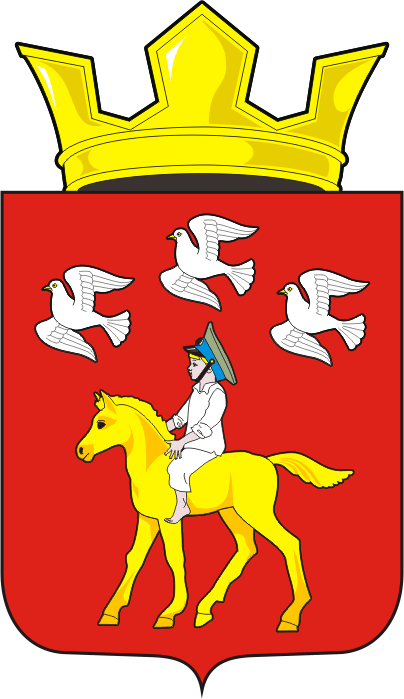 Наименование показателяКод строкиКод дохода по бюджетной классификацииУтвержденные бюджетные назначенияИсполненоНеисполненные назначения123456Доходы бюджета - всего010X11 843 600,005 364 484,296 479 115,71в том числе:НАЛОГОВЫЕ И НЕНАЛОГОВЫЕ ДОХОДЫ010000 100000000000000004 675 000,001 750 534,292 924 465,71НАЛОГИ НА ПРИБЫЛЬ, ДОХОДЫ010000 101000000000000002 400 000,00967 384,171 432 615,83Налог на доходы физических лиц010000 101020000100001102 400 000,00967 384,171 432 615,83Налог на доходы физических лиц с доходов, источником которых является налоговый агент, за исключением доходов, в отношении которых исчисление и уплата налога осуществляются в соответствии со статьями 227, 227.1 и 228 Налогового кодекса Российской Федерации010000 101020100100001102 400 000,00963 934,521 436 065,48Налог на доходы физических лиц с доходов, источником которых является налоговый агент010182 101020100110001102 400 000,00963 932,291 436 067,71Налог на доходы физических лиц с доходов, источником которых является налоговый агент, за исключением доходов, в отношении которых исчисление и уплата налога осуществляются в соответствии со статьями 227, 227.1 и 228 Налогового кодекса Российской Федерации (пени по соответствующему платежу)010182 101020100121001100,002,230,00Налог на доходы физических лиц с доходов, полученных физическими лицами в соответствии со статьей 228 Налогового кодекса Российской Федерации010000 101020300100001100,003 449,650,00Налог на доходы физических лиц с доходов, полученных физическими лицами в соответствии со статьей 228 Налогового кодекса Российской Федерации (сумма платежа (перерасчеты, недоимка и задолженность по соответствующему платежу, в том числе по отмененному)010182 101020300110001100,003 414,900,00Налог на доходы физических лиц с доходов, полученных физическими лицами в соответствии со статьей 228 Налогового кодекса Российской Федерации (пени по соответствующему платежу)010182 101020300121001100,0034,750,00НАЛОГИ НА ТОВАРЫ (РАБОТЫ, УСЛУГИ), РЕАЛИЗУЕМЫЕ НА ТЕРРИТОРИИ РОССИЙСКОЙ ФЕДЕРАЦИИ010000 103000000000000001 011 500,00533 807,01477 692,99Акцизы по подакцизным товарам (продукции), производимым на территории Российской Федерации010000 103020000100001101 011 500,00533 807,01477 692,99Доходы от уплаты акцизов на дизельное топливо, подлежащие распределению между бюджетами субъектов Российской Федерации и местными бюджетами с учетом установленных дифференцированных нормативов отчислений в местные бюджеты010000 10302230010000110366 800,00242 325,95124 474,05Доходы от уплаты акцизов на дизельное топливо, подлежащие распределению между бюджетами субъектов Российской Федерации и местными бюджетами с учетом установленных дифференцированных нормативов отчислений в местные бюджеты (по нормативам, установленным Федеральным законом о федеральном бюджете в целях формирования дорожных фондов субъектов Российской Федерации)010100 10302231010000110366 800,00242 325,95124 474,05Доходы от уплаты акцизов на моторные масла для дизельных и (или) карбюраторных (инжекторных) двигателей, подлежащие распределению между бюджетами субъектов Российской Федерации и местными бюджетами с учетом установленных дифференцированных нормативов отчислений в местные бюджеты010000 103022400100001102 600,001 838,55761,45Доходы от уплаты акцизов на моторные масла для дизельных и (или) карбюраторных (инжекторных) двигателей, подлежащие распределению между бюджетами субъектов Российской Федерации и местными бюджетами с учетом установленных дифференцированных нормативов отчислений в местные бюджеты (по нормативам, установленным Федеральным законом о федеральном бюджете в целях формирования дорожных фондов субъектов Российской Федерации)010100 103022410100001102 600,001 838,55761,45Доходы от уплаты акцизов на автомобильный бензин, подлежащие распределению между бюджетами субъектов Российской Федерации и местными бюджетами с учетом установленных дифференцированных нормативов отчислений в местные бюджеты010000 10302250010000110710 300,00335 800,15374 499,85Доходы от уплаты акцизов на автомобильный бензин, подлежащие распределению между бюджетами субъектов Российской Федерации и местными бюджетами с учетом установленных дифференцированных нормативов отчислений в местные бюджеты (по нормативам, установленным Федеральным законом о федеральном бюджете в целях формирования дорожных фондов субъектов Российской Федерации)010100 10302251010000110710 300,00335 800,15374 499,85Доходы от уплаты акцизов на прямогонный бензин, подлежащие распределению между бюджетами субъектов Российской Федерации и местными бюджетами с учетом установленных дифференцированных нормативов отчислений в местные бюджеты010000 10302260010000110-68 200,00-46 157,640,00Доходы от уплаты акцизов на прямогонный бензин, подлежащие распределению между бюджетами субъектов Российской Федерации и местными бюджетами с учетом установленных дифференцированных нормативов отчислений в местные бюджеты (по нормативам, установленным Федеральным законом о федеральном бюджете в целях формирования дорожных фондов субъектов Российской Федерации)010100 10302261010000110-68 200,00-46 157,64-22 042,36НАЛОГИ НА СОВОКУПНЫЙ ДОХОД010000 1050000000000000045 500,0013 971,8431 528,16Налог, взимаемый в связи с применением упрощенной системы налогообложения010000 1050100000000011044 000,0013 971,8430 028,16Налог, взимаемый с налогоплательщиков, выбравших в качестве объекта налогообложения доходы010000 1050101001000011042 000,002 769,0439 230,96Налог, взимаемый с налогоплательщиков, выбравших в качестве объекта налогообложения доходы010000 1050101101000011042 000,002 769,0439 230,96Налог, взимаемый с налогоплательщиков, выбравших в качестве объекта налогообложения доходы (сумма платежа (перерасчеты, недоимка и задолженность по соответствующему платежу, в том числе по отмененному)010182 1050101101100011042 000,002 769,0439 230,96Налог, взимаемый с налогоплательщиков, выбравших в качестве объекта налогообложения доходы, уменьшенные на величину расходов010000 105010200100001102 000,0011 202,800,00Налог, взимаемый с налогоплательщиков, выбравших в качестве объекта налогообложения доходы, уменьшенные на величину расходов (в том числе минимальный налог, зачисляемый в бюджеты субъектов Российской Федерации)010000 105010210100001102 000,0011 202,800,00Налог, взимаемый с налогоплательщиков, выбравших в качестве объекта налогообложения доходы, уменьшенные на величину расходов (в том числе минимальный налог, зачисляемый в бюджеты субъектов Российской Федерации (сумма платежа (перерасчеты, недоимка и задолженность по соответствующему платежу, в том числе по отмененному)010182 105010210110001102 000,0011 202,800,00Единый сельскохозяйственный налог010000 105030000100001101 500,000,001 500,00Единый сельскохозяйственный налог010000 105030100100001101 500,000,001 500,00Единый сельскохозяйственный налог (сумма платежа (перерасчеты, недоимка и задолженность по соответствующему платежу, в том числе по отмененному)010182 105030100110001101 500,000,001 500,00НАЛОГИ НА ИМУЩЕСТВО010000 106000000000000001 215 000,00223 386,22991 613,78Налог на имущество физических лиц010000 10601000000000110204 000,00139 421,4764 578,53Налог на имущество физических лиц, взимаемый по ставкам, применяемым к объектам налогообложения, расположенным в границах сельских поселений010000 10601030100000110204 000,00139 421,4764 578,53Налог на имущество физических лиц ,взимаемый по ставкам ,применяемых к объектам налогообложения, расположенных в границах поселений010182 10601030101000110204 000,00138 492,2365 507,77Налог на имущество физических лиц ,взимаемый по ставкам, применяемый к объектам налогообложения, расположенным в границах сельских поселений (пени по соответствующему платежу)010182 106010301021001100,00929,240,00Земельный налог010000 106060000000001101 011 000,0083 964,75927 035,25Земельный налог с организаций010000 10606030000000110249 000,0031 693,73217 306,27Земельный налог с организаций, обладающих земельным участком, расположенным в границах сельских поселений010000 10606033100000110249 000,0031 693,73217 306,27Земельный налог с организаций, обладающих земельным участком, расположенным в границах сельских поселений (сумма платежа (перерасчеты, недоимка и задолженность по соответствующему платежу, в том числе по отмененному)010182 10606033101000110249 000,0031 693,73217 306,27Земельный налог с физических лиц010000 10606040000000110762 000,0052 271,02709 728,98Земельный налог с физических лиц, обладающих земельным участком, расположенным в границах сельских поселений010000 10606043100000110762 000,0052 271,02709 728,98Земельный налог с физических лиц, обладающих земельным участком, расположенным в границах сельских поселений (сумма платежа (перерасчеты, недоимка и задолженность по соответствующему платежу, в том числе по отмененному)010182 10606043101000110762 000,0050 859,49711 140,51Земельный налог с физических лиц, обладающих земельным участком, расположенным в границах сельских поселений (перерасчеты, недоимка и задолженность)010182 106060431021001100,001 411,530,00ГОСУДАРСТВЕННАЯ ПОШЛИНА010000 108000000000000000,006 550,000,00Государственная пошлина за совершение нотариальных действий (за исключением действий, совершаемых консульскими учреждениями Российской Федерации)010000 108040000100001100,00550,000,00Государственная пошлина за совершение нотариальных действий должностными лицами органов местного самоуправления, уполномоченными в соответствии с законодательными актами Российской Федерации на совершение нотариальных действий010000 108040200100001100,00550,000,00Государственная пошлина за совершение нотариальных действий должностными лицами органов местного самоуправления, уполномоченными в соответствии с законодательными актами Российской Федерации на совершение нотариальных действий010182 108040200110001100,00550,000,00Государственная пошлина за государственную регистрацию, а также за совершение прочих юридически значимых действий010000 108070000100001100,006 000,000,00Государственная пошлина за выдачу специального разрешения на движение по автомобильным дорогам транспортных средств, осуществляющих перевозки опасных, тяжеловесных и (или) крупногабаритных грузов010000 108071700100001100,006 000,000,00Государственная пошлина за выдачу органом местного самоуправления поселения специального разрешения на движение по автомобильным дорогам транспортных средств, осуществляющих перевозки опасных, тяжеловесных и (или) крупногабаритных грузов, зачисляемая в бюджеты поселений010000 108071750100001100,006 000,000,00Государственная пошлина за выдачу органом местного самоуправления поселения специального разрешения на движение по автомобильным дорогам транспортных средств, осуществляющих перевозки опасных, тяжеловесных и (или) крупногабаритных грузов, зачисляемая в бюджеты поселений010137 108071750110001100,006 000,000,00ДОХОДЫ ОТ ИСПОЛЬЗОВАНИЯ ИМУЩЕСТВА, НАХОДЯЩЕГОСЯ В ГОСУДАРСТВЕННОЙ И МУНИЦИПАЛЬНОЙ СОБСТВЕННОСТИ010000 111000000000000003 000,001 635,001 365,00Доходы, получаемые в виде арендной либо иной платы за передачу в возмездное пользование государственного и муниципального имущества (за исключением имущества бюджетных и автономных учреждений, а также имущества государственных и муниципальных унитарных предприятий, в том числе казенных)010000 111050000000001203 000,001 635,001 365,00Доходы от сдачи в аренду имущества, находящегося в оперативном управлении органов государственной власти, органов местного самоуправления, государственных внебюджетных фондов и созданных ими учреждений (за исключением имущества бюджетных и автономных учреждений)010000 111050300000001203 000,001 635,001 365,00Доходы от сдачи в аренду имущества, находящегося в оперативном управлении органов управления сельских поселений и созданных ими учреждений (за исключением имущества муниципальных бюджетных и автономных учреждений)010137 111050351000001203 000,001 635,001 365,00ДОХОДЫ ОТ ПРОДАЖИ МАТЕРИАЛЬНЫХ И НЕМАТЕРИАЛЬНЫХ АКТИВОВ010000 114000000000000000,003 800,050,00Доходы от продажи земельных участков, находящихся в государственной и муниципальной собственности010000 114060000000004300,003 800,050,00Доходы от продажи земельных участков, государственная собственность на которые разграничена (за исключением земельных участков бюджетных и автономных учреждений)010000 114060200000004300,003 800,050,00Доходы от продажи земельных участков, находящихся в собственности сельских поселений (за исключением земельных участков муниципальных бюджетных и автономных учреждений)010137 114060251000004300,003 800,050,00БЕЗВОЗМЕЗДНЫЕ ПОСТУПЛЕНИЯ010000 200000000000000007 168 600,003 613 950,003 554 650,00БЕЗВОЗМЕЗДНЫЕ ПОСТУПЛЕНИЯ ОТ ДРУГИХ БЮДЖЕТОВ БЮДЖЕТНОЙ СИСТЕМЫ РОССИЙСКОЙ ФЕДЕРАЦИИ010000 202000000000000007 168 600,003 613 950,003 554 650,00Дотации бюджетам бюджетной системы Российской Федерации010000 202100000000001506 943 700,003 501 500,003 442 200,00Дотации на выравнивание бюджетной обеспеченности010000 202150010000001506 943 700,003 501 500,003 442 200,00Дотации бюджетам сельских поселений на выравнивание бюджетной обеспеченности010137 202150011000001506 943 700,003 501 500,003 442 200,00Субвенции бюджетам бюджетной системы Российской Федерации010000 20230000000000150224 900,00112 450,00112 450,00Субвенции бюджетам на осуществление первичного воинского учета на территориях, где отсутствуют военные комиссариаты010000 20235118000000150224 900,00112 450,00112 450,00Субвенции бюджетам сельских поселений на осуществление первичного воинского учета на территориях, где отсутствуют военные комиссариаты010137 20235118100000150224 900,00112 450,00112 450,00Наименование показателяКод строкиКод расхода по бюджетной классификацииУтвержденные бюджетные назначенияИсполненоНеисполненные назначения123456Расходы бюджета - всего200X12 804 314,005 177 399,997 626 914,01в том числе:ОБЩЕГОСУДАРСТВЕННЫЕ ВОПРОСЫ200000 0100 0000000000 0003 932 498,002 123 632,661 808 865,34Функционирование высшего должностного лица субъекта Российской Федерации и муниципального образования200000 0102 0000000000 000764 954,00573 986,81190 967,19Муниципальная программа "Реализация муниципальной политики на территории муниципального образования Черкасский сельсовет Саракташского района Оренбургской области на 2018-2021 годы"200000 0102 6700000000 000764 954,00573 986,81190 967,19Подпрограмма "Осуществление деятельности аппарата управления"200000 0102 6710000000 000764 954,00573 986,81190 967,19Глава муниципального образования200000 0102 6710010010 000764 954,00573 986,81190 967,19Расходы на выплаты персоналу в целях обеспечения выполнения функций государственными (муниципальными) органами, казенными учреждениями, органами управления государственными внебюджетными фондами200000 0102 6710010010 100764 954,00573 986,81190 967,19Расходы на выплаты персоналу государственных (муниципальных) органов200000 0102 6710010010 120764 954,00573 986,81190 967,19Фонд оплаты труда государственных (муниципальных) органов200137 0102 6710010010 121587 522,00440 850,09146 671,91Взносы по обязательному социальному страхованию на выплаты денежного содержания и иные выплаты работникам государственных (муниципальных) органов200137 0102 6710010010 129177 432,00133 136,7244 295,28Функционирование Правительства Российской Федерации, высших исполнительных органов государственной власти субъектов Российской Федерации, местных администраций200000 0104 0000000000 0003 123 369,001 549 645,851 573 723,15Муниципальная программа "Реализация муниципальной политики на территории муниципального образования Черкасский сельсовет Саракташского района Оренбургской области на 2018-2021 годы"200000 0104 6700000000 0003 123 369,001 549 645,851 573 723,15Подпрограмма "Осуществление деятельности аппарата управления"200000 0104 6710000000 0003 123 369,001 549 645,851 573 723,15Аппарат администрации муниципального образования200000 0104 6710010020 0003 123 369,001 549 645,851 573 723,15Расходы на выплаты персоналу в целях обеспечения выполнения функций государственными (муниципальными) органами, казенными учреждениями, органами управления государственными внебюджетными фондами200000 0104 6710010020 1001 859 130,001 227 044,83632 085,17Расходы на выплаты персоналу государственных (муниципальных) органов200000 0104 6710010020 1201 859 130,001 227 044,83632 085,17Фонд оплаты труда государственных (муниципальных) органов200137 0104 6710010020 1211 427 903,00942 430,49485 472,51Взносы по обязательному социальному страхованию на выплаты денежного содержания и иные выплаты работникам государственных (муниципальных) органов200137 0104 6710010020 129431 227,00284 614,34146 612,66Закупка товаров, работ и услуг для обеспечения государственных (муниципальных) нужд200000 0104 6710010020 2001 114 979,00246 156,68868 822,32Иные закупки товаров, работ и услуг для обеспечения государственных (муниципальных) нужд200000 0104 6710010020 2401 114 979,00246 156,68868 822,32Прочая закупка товаров, работ и услуг200137 0104 6710010020 2441 114 979,00246 156,68868 822,32Межбюджетные трансферты200000 0104 6710010020 50019 985,000,0019 985,00Иные межбюджетные трансферты200137 0104 6710010020 54019 985,000,0019 985,00Иные бюджетные ассигнования200000 0104 6710010020 800129 275,0076 444,3452 830,66Уплата налогов, сборов и иных платежей200000 0104 6710010020 850129 275,0076 444,3452 830,66Уплата налога на имущество организаций и земельного налога200137 0104 6710010020 85176 999,6624 169,0052 830,66Уплата иных платежей200137 0104 6710010020 85352 275,3452 275,340,00Обеспечение деятельности финансовых, налоговых и таможенных органов и органов финансового (финансово-бюджетного) надзора200000 0106 0000000000 00044 175,000,0044 175,00Муниципальная программа "Реализация муниципальной политики на территории муниципального образования Черкасский сельсовет Саракташского района Оренбургской области на 2018-2021 годы"200000 0106 6700000000 00044 175,000,0044 175,00Подпрограмма "Осуществление деятельности аппарата управления"200000 0106 6710000000 00044 175,000,0044 175,00Межбюджетные трансферты на осуществление части переданных в район полномочий по внешнему муниципальному контролю200000 0106 6710010080 00044 175,000,0044 175,00Межбюджетные трансферты200000 0106 6710010080 50044 175,000,0044 175,00Иные межбюджетные трансферты200137 0106 6710010080 54044 175,000,0044 175,00НАЦИОНАЛЬНАЯ ОБОРОНА200000 0200 0000000000 000224 900,00108 988,43115 911,57Мобилизационная и вневойсковая подготовка200000 0203 0000000000 000224 900,00108 988,43115 911,57Муниципальная программа "Реализация муниципальной политики на территории муниципального образования Черкасский сельсовет Саракташского района Оренбургской области на 2018-2021 годы"200000 0203 6700000000 000224 900,00108 988,43115 911,57Подпрограмма "Обеспечение осуществления части, переданных органами власти другого уровня, полномочий"200000 0203 6720000000 000224 900,00108 988,43115 911,57Осуществление первичного воинского учета на территориях, где отсутствуют военные комиссариаты200000 0203 6720051180 000224 900,00108 988,43115 911,57Расходы на выплаты персоналу в целях обеспечения выполнения функций государственными (муниципальными) органами, казенными учреждениями, органами управления государственными внебюджетными фондами200000 0203 6720051180 100217 434,00108 988,43108 445,57Расходы на выплаты персоналу государственных (муниципальных) органов200000 0203 6720051180 120217 434,00108 988,43108 445,57Фонд оплаты труда государственных (муниципальных) органов200137 0203 6720051180 121167 000,0083 709,1183 290,89Взносы по обязательному социальному страхованию на выплаты денежного содержания и иные выплаты работникам государственных (муниципальных) органов200137 0203 6720051180 12950 434,0025 279,3225 154,68Закупка товаров, работ и услуг для обеспечения государственных (муниципальных) нужд200000 0203 6720051180 2007 466,000,007 466,00Иные закупки товаров, работ и услуг для обеспечения государственных (муниципальных) нужд200000 0203 6720051180 2407 466,000,007 466,00Прочая закупка товаров, работ и услуг200137 0203 6720051180 2447 466,000,007 466,00НАЦИОНАЛЬНАЯ БЕЗОПАСНОСТЬ И ПРАВООХРАНИТЕЛЬНАЯ ДЕЯТЕЛЬНОСТЬ200000 0300 0000000000 000720 300,00198 281,80522 018,20Обеспечение пожарной безопасности200000 0310 0000000000 000690 300,00195 421,80494 878,20Муниципальная программа "Реализация муниципальной политики на территории муниципального образования Черкасский сельсовет Саракташского района Оренбургской области на 2018-2021 годы"200000 0310 6700000000 000690 300,00195 421,80494 878,20Подпрограмма "Обеспечение пожарной безопасности на территории муниципального образования Черкасский сельсовет"200000 0310 6730000000 000690 300,00195 421,80494 878,20Финансовое обеспечение мероприятий на обеспечение пожарной безопасности на территории муниципального образования поселения200000 0310 6730095020 000690 300,00195 421,80494 878,20Закупка товаров, работ и услуг для обеспечения государственных (муниципальных) нужд200000 0310 6730095020 200690 300,00195 421,80494 878,20Иные закупки товаров, работ и услуг для обеспечения государственных (муниципальных) нужд200000 0310 6730095020 240690 300,00195 421,80494 878,20Прочая закупка товаров, работ и услуг200137 0310 6730095020 244690 300,00195 421,80494 878,20Другие вопросы в области национальной безопасности и правоохранительной деятельности200000 0314 0000000000 00030 000,002 860,0027 140,00Муниципальная программа "Реализация муниципальной политики на территории муниципального образования Черкасский сельсовет Саракташского района Оренбургской области на 2018-2021 годы"200000 0314 6700000000 00030 000,002 860,0027 140,00Подпрограмма "Обеспечение поддержки добровольных народных дружин на территории муниципального образования Черкасский сельсовет"200000 0314 6740000000 00030 000,002 860,0027 140,00Меры поддержки добровольных народных дружин200000 0314 6740020040 00030 000,002 860,0027 140,00Закупка товаров, работ и услуг для обеспечения государственных (муниципальных) нужд200000 0314 6740020040 20030 000,002 860,0027 140,00Иные закупки товаров, работ и услуг для обеспечения государственных (муниципальных) нужд200000 0314 6740020040 24030 000,002 860,0027 140,00Прочая закупка товаров, работ и услуг200137 0314 6740020040 24430 000,002 860,0027 140,00НАЦИОНАЛЬНАЯ ЭКОНОМИКА200000 0400 0000000000 0001 511 500,00983 374,70528 125,30Дорожное хозяйство (дорожные фонды)200000 0409 0000000000 0001 511 500,00983 374,70528 125,30Муниципальная программа "Реализация муниципальной политики на территории муниципального образования Черкасский сельсовет Саракташского района Оренбургской области на 2018-2021 годы"200000 0409 6700000000 0001 511 500,00983 374,70528 125,30Подпрограмма "Развитие дорожного хозяйства на территории муниципального образования Черкасский сельсовет"200000 0409 6750000000 0001 511 500,00983 374,70528 125,30Содержание и ремонт, капитальный ремонт автомобильных дорог общего пользования и искусственных сооружений на них200000 0409 6750095280 0001 511 500,00983 374,70528 125,30Закупка товаров, работ и услуг для обеспечения государственных (муниципальных) нужд200000 0409 6750095280 2001 511 500,00983 374,70528 125,30Иные закупки товаров, работ и услуг для обеспечения государственных (муниципальных) нужд200000 0409 6750095280 2401 511 500,00983 374,70528 125,30Прочая закупка товаров, работ и услуг200137 0409 6750095280 2441 511 500,00983 374,70528 125,30ЖИЛИЩНО-КОММУНАЛЬНОЕ ХОЗЯЙСТВО200000 0500 0000000000 0003 683 530,00432 296,173 251 233,83Благоустройство200000 0503 0000000000 0003 683 530,00432 296,173 251 233,83Муниципальная программа "Реализация муниципальной политики на территории муниципального образования Черкасский сельсовет Саракташского района Оренбургской области на 2018-2021 годы"200000 0503 6700000000 0003 683 530,00432 296,173 251 233,83Подпрограмма "Благоустройство территории муниципального образования Черкасский сельсовет"200000 0503 6760000000 0003 683 530,00432 296,173 251 233,83Финансовое обеспечение мероприятий по благоустройству территорий муниципального образования поселения200000 0503 6760095310 0003 683 530,00432 296,173 251 233,83Закупка товаров, работ и услуг для обеспечения государственных (муниципальных) нужд200000 0503 6760095310 2003 683 530,00432 296,173 251 233,83Иные закупки товаров, работ и услуг для обеспечения государственных (муниципальных) нужд200000 0503 6760095310 2403 683 530,00432 296,173 251 233,83Прочая закупка товаров, работ и услуг200137 0503 6760095310 2443 683 530,00432 296,173 251 233,83КУЛЬТУРА, КИНЕМАТОГРАФИЯ200000 0800 0000000000 0002 464 086,001 250 218,691 213 867,31Культура200000 0801 0000000000 0002 464 086,001 250 218,691 213 867,31Муниципальная программа "Реализация муниципальной политики на территории муниципального образования Черкасский сельсовет Саракташского района Оренбургской области на 2018-2021 годы"200000 0801 6700000000 0002 464 086,001 250 218,691 213 867,31Подпрограмма "Развитие культуры на территории муниципального образования Черкасский сельсовет"200000 0801 6770000000 0002 464 086,001 250 218,691 213 867,31Финансовое обеспечение части переданных полномочий по организации досуга и обеспечению жителей услугами организации культуры и библиотечного обслуживания200000 0801 6770075080 0001 809 100,00904 200,00904 900,00Межбюджетные трансферты200000 0801 6770075080 5001 809 100,00904 200,00904 900,00Иные межбюджетные трансферты200137 0801 6770075080 5401 809 100,00904 200,00904 900,00Финансовое обеспечение мероприятий, направленных на развитие культуры на территории муниципального образования поселения200000 0801 6770095220 000654 986,00346 018,69308 967,31Закупка товаров, работ и услуг для обеспечения государственных (муниципальных) нужд200000 0801 6770095220 200654 986,00346 018,69308 967,31Иные закупки товаров, работ и услуг для обеспечения государственных (муниципальных) нужд200000 0801 6770095220 240654 986,00346 018,69308 967,31Прочая закупка товаров, работ и услуг200137 0801 6770095220 244654 986,00346 018,69308 967,31СОЦИАЛЬНАЯ ПОЛИТИКА200000 1000 0000000000 000267 500,0080 607,54186 892,46Пенсионное обеспечение200000 1001 0000000000 000267 500,0080 607,54186 892,46Муниципальная программа "Реализация муниципальной политики на территории муниципального образования Черкасский сельсовет Саракташского района Оренбургской области на 2018-2021 годы"200000 1001 6700000000 000267 500,0080 607,54186 892,46Подпрограмма "Осуществление деятельности аппарата управления"200000 1001 6710000000 000267 500,0080 607,54186 892,46Предоставление пенсии за выслугу лет муниципальным служащим муниципального образования поселения200000 1001 6710025050 000267 500,0080 607,54186 892,46Социальное обеспечение и иные выплаты населению200000 1001 6710025050 300267 500,0080 607,54186 892,46Публичные нормативные социальные выплаты гражданам200000 1001 6710025050 310267 500,0080 607,54186 892,46Иные пенсии, социальные доплаты к пенсиям200137 1001 6710025050 312267 500,0080 607,54186 892,46Результат исполнения бюджета (дефицит/профицит)450X-960 714,00187 084,30XИсточники финансирования дефицита бюджета